 ご 賛 同 の お 願 い　 Marriage For All Japan-結婚の自由をすべての人に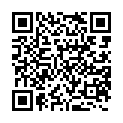 http://marriageforall.jp「Marriage For All Japan-結婚の自由をすべての人に」とは一般社団法人「Marriage For All Japan – 結婚の自由をすべての人に」（マリフォー）は、性のあり方に関わらず、誰もが結婚するかしないかを自由に選択できる社会の実現を目指して活動をしています。マリフォーは、2019年2月に提起した「結婚の自由をすべての人に」訴訟の弁護士たちと様々な分野のプロフェッショナル等によって、同性婚（婚姻の平等）を実現するために設立され、関連団体とともに、活動を展開中です。「２人で一生を共に生きていきたい」　と考えたとき、カップル双方が結婚したいと望めば結婚することができ、結婚という形をとらないことを望むならば結婚を強制されないということ。それが「結婚の自由」です。「Marriage For All Japan – 結婚の自由をすべての人に」という法人名は、そのような結婚の自由（結婚という選択肢）が、異性カップルであるか同性カップルであるかにかかわらず、平等に認められるべきであるという思いを表したものです。私達は、この「結婚の自由をすべての人に」訴訟を全面的にサポートするほか、イベントやセミナー、メディア出演、調査研究、ロビイングなどを通じて、同性婚（婚姻の平等）の実現を目指しています。ご賛同のお願いマリフォーでは、婚姻の平等の実現が、すべての個人が尊重される公正な社会のため必要不可欠なものであることを広く社会に周知するべく、上記活動にご賛同いただける団体様を募集しております。さまざまな地域、さまざまな分野、さまざまな立場のみなさまにご賛同いただくことによって、婚姻の平等を実現することの必要性を広く社会に認識してもらうことができますので、ご賛同いただけるみなさまの存在は、婚姻の平等を実現するために極めて重要なものです。皆様のご賛同をどうぞよろしくお願いいたします。ご賛同いただける場合には、２枚目にご記入いただき、メール又はFAXにてご送付ください。シートのご送付のかわりに、本文に、　　①団体名　②代表者名　③電話、FAX（あれば）、メール（問い合わせフォームへのリンクは不可。メールアドレスをお願いします）　④担当者名　⑤主な活動都道府県　⑥団体概要（団体のウェブページのURLのみの記載でも可）　　をご記載いただくのでも結構です。なお、ご賛同いただいた場合には、MFAJホームページにて、ご賛同団体様の名称と、主な活動都道府県を掲載させていただきます。ご賛同のご連絡・お問合せは、以下のメールまたはFAXからお願いいたします。　送付先メール：kishimoto@marriageforall.or.jp　【件名：マリフォー賛同団体】FＡX：03-6433-5203（弁護士法人東京表参道法律事務所内）担当　岸本一般社団法人「Marriage For All Japan – 結婚の自由をすべての人に」の活動に賛同します。①団体名　　②代表者名　　③連絡先　－電話　　　   　　 　－FAX（あれば）　　　　　　　　　　　　　　　　　　　　　　　　　　　　　　　－メール　　　　　　　　　　　　　　　　　　　　　　　　　　　　　　　　　　　　※問い合わせフォームへのリンクは不可。メールアドレスをお願いします。④担当者名　　　　　　　　　　　　　　　　　　　　　　　　　　　　　　　　　　　　　　　　　⑤主な活動都道府県２つ以上の場合は、「大分・熊本」、「九州」、「全国」等、適宜ご記入ください）　　　　　　　　　  　⑥団体概要（団体のウェブページのURLのみの記載でも可）